VLASTIVĚDA  - 3. února 2022ČESKÁ REPUBLIKA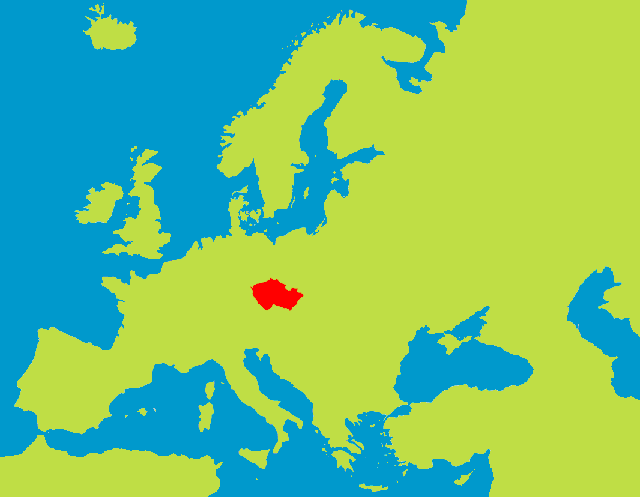 POLOHA- je vnitrozemským státem- leží uprostřed světadílu Evropa- členem Evropské unie (EU)- každý občan má právo žít, pracovat a studovatSousední státy: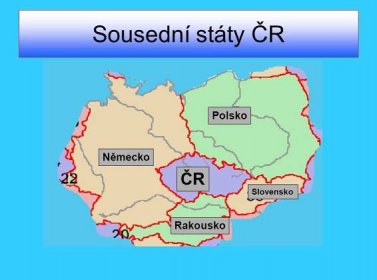 SlovenskoPolskoRakouskoNěmeckoEVROPSKÁ UNIE (EU)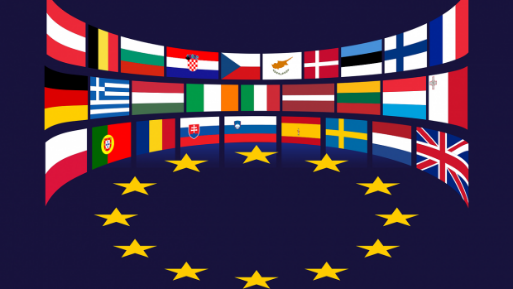 -usiluje o mír a větší bezpečí v Evropě a ve světě- představuje prostor svobody, bezpečnosti a práva---------------------------------------------------------------------------------------------------------------------------VLASTIVĚDA  - 8. února 2022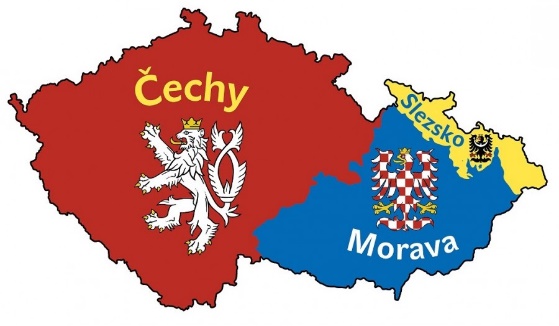 ÚZEMÍ ČESKÉ REPUBLIKY- Čechy, Morava, Slezsko   OBYVATELSTVO- v ČR žije více než 10 milionů obyvatel s českou národností- žijí zde i příslušníci národnostních menšin (Slováci, Poláci, Němci, Romové)- úředním jazykem je čeština- udržování lidových zvyků v některých oblastech (lidové kroje, zvyky, písně)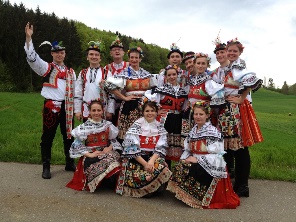 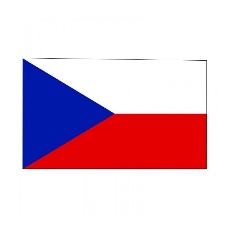 VLAJKA ČR                                                  LIDOVÝ KROJ     VLASTIVĚDA  - 10. února 2022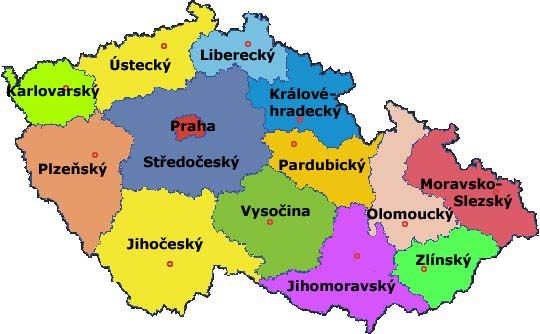 ČLENĚNÍ ČROBEC – základní územní společenství              malé obce = VESNICE              velké obce = MĚSTA- občané ČR si volí do obcí své zástupce („Zastupitelstvo“)- obec zastupuje starosta (stojí včele obecního úřadu)KRAJE- ČR má 14 krajů- občané si volí do krajů své zástupce („Zastupitelstvo kraje“)- kraj zastupuje HEJTMAN (pracuje na krajském úřadu krajského města)---------------------------------------------------------------------------------------------------------------------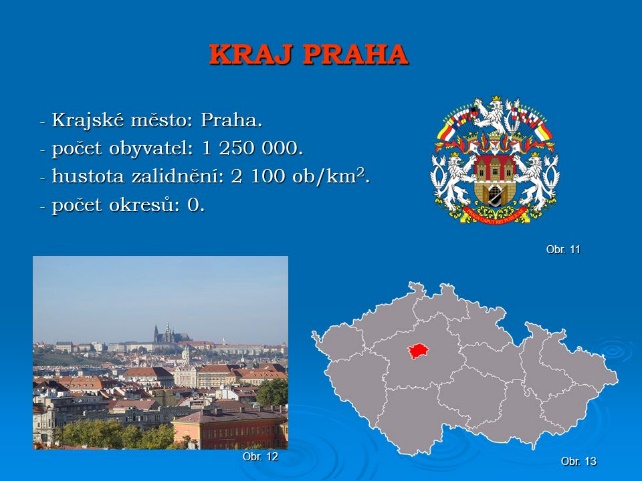 VLASTIVĚDA  - 22. února 20221. kraj PRAHA- Praha je zároveň hlavním městem- žije zde více než 1 milion obyvatel- patří mezi nejkrásnější města na světě- má mnoho významných historických památek  (Karlův most, Pražský hrad, Staroměstská radnice)- je sídlem prezidenta ČR, vlády a Parlamentu ČR- je centrem vzdělání a kultury  (Národní divadlo, Karlova univerzita)2. STŘEDOČESKÝ KRAJkrajské město: PRAHAdůležitá místa: Karlštejn, Kutná Hora                           - výroba osobních aut značky ŠKODA v Mladé Boleslavi